Padre Abraham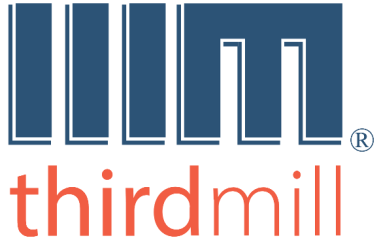 Thirdmill
316 Live Oaks Boulevard
Casselberry, FL 32707 USAPADRE ABRAHAMGUÍA DE ESTUDIO 1.1Lección 1: La Vida de Abraham; Estructura y ContenidoSección 1: Diseño LiterarioESQUEMA PARA TOMAR NOTAS Introducción    I. Diseño Literario    A. Génesis    B. AbrahamPREGUNTAS DE REPASO1. ¿Por qué normalmente las naciones transmiten sus memorias de generación en generación?2. Según la lección, ¿cuál fue la intención de los autores bíblicos al relatar la historia? ¿Cómo afecta esto la exactitud de sus registros?3. ¿Cómo prefiere Dr. Pratt dividir Génesis en secciones con el propósito de hacer un bosquejo?4. ¿Por qué Dr. Pratt no incluye a Isaac como una división  de la sección de la primera historia patriarcal?5. Haga una lista de los diecisiete episodios en la vida de Abraham con los nombres que Dr. Pratt les asigna. Explique cómo se relacionan estos episodios entre ellos.6. Haga una lista de las cinco "secciones" de episodios en la vida de Abraham, de acuerdo con la división que hace Dr. Pratt. Explique la simetría de esta configuración.           PREGUNTAS DE REFLEXIÓN Y APLICACIÓN1. ¿Por qué es importante entender la intención de los autores humanos de Génesis? ¿Puede pensar en algún ejemplo de cómo esto afectaría la manera en que usted interpretaría algún pasaje en Génesis?2. ¿Por qué cree usted que es importante entender el diseño literario de Génesis y la historia de Abraham? ¿Puede pensar en algún ejemplo de cómo esto afectaría la manera en que usted interpretaría algún pasaje en Génesis?3. ¿En qué aspectos se identifica usted con Abraham? ¿Qué episodio en el relato que hace Moisés es el más cercano a su experiencia como seguidor de Cristo? ¿Cómo le anima la historia de Abraham?PADRE ABRAHAMGUÍA DE ESTUDIO 1.2Lección 1: La Vida de Abraham; Estructura y ContenidoSección 2: Temas PrincipalesESQUEMA PARA TOMAR NOTAS Introducción    II. Temas Principales    A. Pasaje Clave    B. Despliegue       1. Gracia Divina       2. Lealtad de Abraham      3. Bendiciones para Abraham       4. Bendiciones por Medio de Abraham     ConclusiónPREGUNTAS DE REPASO1. Según Dr. Pratt, ¿cuál es el pasaje clave en el relato de Génesis acerca de Abraham? Escriba los versículos. Asegúrese de estar muy familiarizado con el contenido. Explique cómo estos versículos clave están organizados.2. Explique la aparente contradicción entre Hechos 7:2-4 y el relato de Génesis de la vida de Abraham. ¿Cómo enfoca Dr. Pratt este asunto?3. Haga una lista de los temas principales en el relato bíblico acerca de la vida de Abraham, como es presentado en la lección y con una breve explicación de cada uno.PREGUNTAS DE REFLEXIÓN Y APLICACIÓN1. ¿Ve usted algunos paralelos entre la manera en que Dios mostró Su gracia a Abraham y la manera en que Él ha mostrado Su gracia a usted? Explique.2. Dios esperaba lealtad de parte de Abraham. ¿En qué formas concretas puede expresar usted gratitud y lealtad por la gracia que Dios le ha mostrado? Piense en algo nuevo y diferente.3. IsaacAunque no es una figura destacada, Isaac tiene su importancia. ¿Por qué es importante Isaac? Primero, recuerde lo que Dios pidió a Abraham en Génesis 22 que sacrificara a su hijo Isaac. Así es una figura de Jesús, el Hijo de Dios sacrificado en la cruz. Segundo, es un puente genealógico con Jesús. No todos los descendientes de Abraham tuvieron el privilegio de ser parte del árbol familiar del Mesías, pero Isaac tuvo esa bendición.Vea Romanos 9:6-9:No que la palabra de Dios haya fallado; porque no todos los que descienden de Israel son israelitas, ni por ser descendientes de Abraham, son todos hijos; sino: En Isaac te será llamada descendencia. Esto es: No los que son hijos según la carne son los hijos de Dios, sino que los que son hijos según la promesa son contados como descendientes. Porque la palabra de la promesa es esta: Por este tiempo vendré, y Sara tendrá un hijo.¿Qué opina usted? ¿Qué lección podemos aprender del hecho de que no se dedica mucho tiempo a Isaac en la historia de Génesis, pero de todas maneras es muy importante?PADRE ABRAHAMGUÍA DE ESTUDIO 2.1Lección 2: La Vida de Abraham: El Significado OriginalSección 1: ConexionesESQUEMA PARA TOMAR NOTAS Introducción    I. Conexiones    A. Definición    B. Tipos      1. Trasfondos      2. Modelos       3. Presagio     C. Resumen PREGUNTAS DE REPASO1. ¿Cuál es la opinión de Dr. Pratt acerca del autor de Génesis? 2. Dr. Pratt dice que cuando Moisés escribió acerca de Abraham,  estaba haciendo conexiones entre "aquel mundo" y "su mundo". ¿Qué significado tiene esto?3. Según la lección, ¿cómo usó Moisés el TRASFONDO de Abraham para tratar de animar a los israelitas a proseguir a Canaán después del éxodo?4. Según la lección, ¿cómo hizo Moisés de Abraham un MODELO para tratar de animar a los israelitas a proseguir a Canaán después del éxodo?5. ¿Qué quiere decir Dr. Pratt cuando habla de un "presagio"? Explique los dos presagios de la vida de Abraham que se mencionan en la lección.6. Dé ejemplos para cada período de la vida de Abraham y cómo Moisés hizo conexiones entre Abraham muchos años antes e Israel en el tiempo de Moisés.PREGUNTAS DE REFLEXIÓN Y APLICACIÓN1. ¿Cuando usted lee y estudia la Biblia, simplemente salta para sacar aplicaciones para su propia vida, o trata de hacer "conexiones" entre el mundo original que es descrito, el de los lectores originales, y su propio mundo? ¿Cómo puede mejorar su manera de estudiar la Biblia? 2. Los eventos en la vida de Abraham fueron relatados para impartir una visión del plan de Dios de usar a Israel para esparcir su reino a través de todo el mundo. ¿Cómo se manifiesta hoy este proyecto de esparcir el reino a todo el mundo? ¿Cómo deberían nuestros planes ser formados por nuestro compromiso con esta tarea? PADRE ABRAHAMGUÍA DE ESTUDIO 2.2Lección 2: La Vida de Abraham: El Significado OriginalSección 2: ImplicacionesESQUEMA PARA TOMAR NOTAS Introducción    II. Implicaciones     A. Impacto Básico      B. Temas Principales       1. Gracia Divina       2. Lealtad a Abraham       3. Bendiciones hacia Abraham      4. Bendiciones por Medio de Abraham    C. Cinco Pasos       1. Antecedentes y Primeras Experiencias       2. Primeras Interacciones con Otros       3. Pacto con Dios      4. Interacciones Posteriores con Otros       5. Descendencia y Muerte     Conclusión PREGUNTAS DE REPASO1. Según Dr. Pratt, ¿Cuál es la razón principal por la cual Moisés escribió acerca de Abraham?2. Moisés mostró cuatro temas principales cuando escribió acerca de Abraham. Describa cada necesidad de Israel que se relaciona con cada uno de estos temas.3. Moisés escribió acerca de ANTECEDENTES Y PRIMERAS EXPERIENCIAS de Abraham, para hacer aplicaciones a Israel en su tiempo. Describa la implicación práctica que hace Moisés de cada episodio en esta etapa de la vida de Abraham.4. Moisés escribió acerca de PRIMERAS INTERACCIONES CON OTROS de parte de Abraham, para hacer aplicaciones a Israel en su tiempo. Haga una lista con el nombre de cada episodio en esta etapa de la vida de Abraham.5. Moisés escribió acerca del PACTO DE DIOS con Abraham, para hacer aplicaciones a Israel en su tiempo. Haga una lista con el nombre de cada episodio y describa la implicación práctica que hace Moisés de cada episodio en esta etapa de la vida de Abraham.6. Moisés escribió acerca de INTERACCIONES POSTERIORES DE ABRAHAM CON OTROS, para hacer aplicaciones a Israel en su tiempo. Haga una lista con el nombre de cada episodio y describa la implicación práctica que hace Moisés de cada episodio en esta etapa de la vida de Abraham.7. Moisés escribió acerca de la DESCENDENCIA Y MUERTE de Abraham, para hacer aplicaciones a Israel en su tiempo. Haga una lista con el nombre de cada episodio y describa la implicación práctica que hace Moisés de cada episodio en esta etapa de la vida de Abraham.PREGUNTAS DE REFLEXIÓN Y APLICACIÓN1. ¿En qué sentido las historias de las interacciones de Abraham con otros proveen un modelo para los seguidores de Cristo en el mundo moderno? Mencione ejemplos.2. Así como la caída que tuvo Abraham con Agar, a veces justificamos nuestros propios planes en vez de seguir el plan de Dios. ¿En qué situaciones usted se ha sentido tentado a hacer esto? ¿Qué puede aprender de Abraham para vencer esta tentación?3. ¿Qué otras lecciones prácticas aprende usted de la vida de Abraham?4. IsmaelLa Tradición IslámicaEl primer hijo de Abraham, su hijo con Agar, era Ismael. La tradición islámica enseña que Ismael era el padre de la mayoría de los árabes, y que Mahoma era uno de sus descendientes. También creen que, cuando Abraham fue a sacrificar a su hijo, era Ismael, y no Isaac. Veremos lo que dice la Biblia. Empecemos con Genesis 16:15:"Y Agar dio a luz un hijo a Abram, y llamó Abram el nombre del hijo que le dio Agar, Ismael."¿Quién era la madre de Ismael?  Lea Génesis 17:19-21:"Respondió Dios: Ciertamente Sara tu mujer te dará a luz un hijo, y llamarás su nombre Isaac; y confirmaré mi pacto con él como pacto perpetuo para sus descendientes después de él. Y en cuanto a Ismael, también te he oído; he aquí que le bendeciré, y le haré fructificar y multiplicar mucho en gran manera; doce príncipes engendrará, y haré de él una gran nación. Mas yo estableceré mi pacto con Isaac, el que Sara te dará a luz por este tiempo el año que viene."¿Con qué hijo iba a hacer el pacto Dios?Lea Génesis 22:1-2Aconteció que después de estas cosas, Dios probó a Abraham, y le dijo: ¡Abraham! Y él respondió: Heme aquí. Y Dios dijo: Toma ahora a tu hijo, tu único, a quien amas, a Isaac, y ve a la tierra de Moriah, y ofrécelo allí en holocausto sobre uno de los montes que yo te diré. ¿A quién fue a sacrificar Abraham?Algunos musulmanes sostienen que Génesis 22:1-3 contiene un error, porque dice que Isaac era el "único" hijo de Abraham. Dice que, si Abraham hubiera llevado a su "único" hijo a sacrificarlo, tendría que haber sido Ismael. Después de todo, dicen, el único tiempo cuando Abraham tenía un solo hijo era antes de naciera Isaac. ¿Cómo contestaría este argumento? ¿Qué significa cuando dice que Abraham iba a sacrificar a su "único" hijo?Lea Gálatas 4:21-31"Decidme, los que queréis estar bajo la ley: ¿no habéis oído la ley? Porque está escrito que Abraham tuvo dos hijos; uno de la esclava, el otro de la libre. Pero el de la esclava nació según la carne; mas el de la libre, por la promesa. Lo cual es una alegoría, pues estas mujeres son los dos pactos; el uno proviene del monte Sinaí, el cual da hijos para esclavitud; éste es Agar. Porque Agar es el monte Sinaí en Arabia, y corresponde a la Jerusalén actual, pues ésta, junto con sus hijos, está en esclavitud. Mas la Jerusalén de arriba, la cual es madre de todos nosotros, es libre. ...Así que, hermanos, nosotros, como Isaac, somos hijos de la promesa. Pero como entonces el que había nacido según la carne perseguía al que había nacido según el Espíritu, así también ahora. Mas ¿qué dice la Escritura? Echa fuera a la esclava y a su hijo, porque no heredará el hijo de la esclava con el hijo de la libre. De manera, hermanos, que no somos hijos de la esclava, sino de la libre."Según Gálatas 4, ¿cuál de los hijos representaba la libertad y el pacto de la promesa? ¿Cuál hijo representa la esclavitud?¿Qué opina? ¿La religión de islam también representa esclavitud? Si es que sí, ¿en qué sentido?PADRE ABRAHAMGUÍA DE ESTUDIO 3.1Lección 3: La Vida de Abraham: Aplicación ModernaSección 1: Abraham y JesúsESQUEMA PARA TOMAR NOTAS Introducción    I. Abraham y Jesús    A. Simiente de Abraham       1. Singularidad       2. Cristo como Simiente    B. Temas Importantes       1. Gracia Divina       2. Lealtad de Abraham       3. Bendiciones hacia Abraham       4. Bendiciones por medio de Abraham PREGUNTAS DE REPASO1. Según Dr. Pratt, ¿qué error comúnmente hacen las personas cuando tratan de aplicar las historias de Abraham a su vida hoy?2. Explique cómo interpreta Dr. Pratt Gálatas 3:16. Concéntrese especialmente en cómo se refiere a la palabra "simiente" y a Génesis 22:16-18.3. Según Dr. Pratt, ¿qué debe incluir toda aplicación moderna correcta de la vida de Abraham? 4. ¿Cómo se completan o cumplen los temas de Abraham en Cristo? Dé una explicación para cada uno de los temas.PREGUNTAS DE REFLEXIÓN Y APLICACIÓN1. En el pasado, ¿cómo ha aplicado los pasajes de la Biblia acerca de Abraham? ¿Cómo le ha hecho cambiar esta lección la manera en que hará aplicaciones prácticas de estos pasajes ahora?2. Si usted reconoce a Cristo como la simiente de Abraham para sus aplicaciones prácticas de la vida de Abraham, ¿significa esto que ya no encontrará otras aplicaciones personales? ¿Puede pensar en algunas? ¿Cómo puede armonizar estos aspectos diferentes de la aplicación?PADRE ABRAHAMGUÍA DE ESTUDIO 3.2Lección 3: La Vida de Abraham: Aplicación ModernaSección 2: Israel y la IglesiaESQUEMA PARA TOMAR NOTASIntroducciónII. Israel y la IglesiaA. Simiente de Abraham   1. Extensión Numérica   2. Identidad Étnica   3. Carácter Espiritual  4. Situación HistóricaB. Temas Importantes  1. Gracia Divina   2. Lealtad de Abraham   3. Bendiciones hacia Abraham   4. Bendiciones por medio de Abraham ConclusiónPREGUNTAS DE REPASO1. ¿Qué enseña Gálatas 3:29 acerca de la simiente de Abraham?2. ¿Cuál era la composición étnica de la audiencia original de Moisés cuando escribió Génesis? Provea evidencia bíblica.3. Según Dr. Pratt, ¿a quiénes se aplican hoy las promesas hechas a Abraham? ¿Por qué muchas personas se equivocan al responder a esta pregunta?4. ¿Eran todos los israelitas creyentes en el tiempo de Moisés? ¿Quiénes recibieron bendiciones entre los israelitas? Explique en qué sentido la iglesia es similar hoy.5. ¿Cuáles son los paralelos entre la situación histórica de Israel en el tiempo de Moisés y la situación de la iglesia hoy?6. ¿Cómo se reflejan los temas de la vida de Abraham en la iglesia?7. Asegúrese de conocer el contenido de los siguientes pasajes bíblicos:       Gálatas 3:29       Éxodo 12:38       Romanos 9:6-8       1 Corintios 10:1-6PREGUNTAS DE REFLEXIÓN Y APLICACIÓN1. ¿Por qué es importante reconocer la diversidad étnica de la iglesia? ¿Su iglesia local refleja diversidad? ¿Su denominación? ¿Cómo puede lograr mayor diversidad?2. ¿Por qué es importante reconocer que en la iglesia hay creyentes y no creyentes? ¿Cómo debe influir esto en la manera en que debemos ver y ministrar en la iglesia?3. ¿En qué forma usted goza de los anticipos de bendiciones que recibió cuando era niño?4.En qué maneras puede usted ayudar a la iglesia a ser un instrumento de bendición para el resto del mundo?5. ¿En qué manera estas lecciones le han acercado más a Jesús y aumentado su amor por Él?6. ¿Cuál es la enseñanza más importante que ha aprendido en este curso completo?